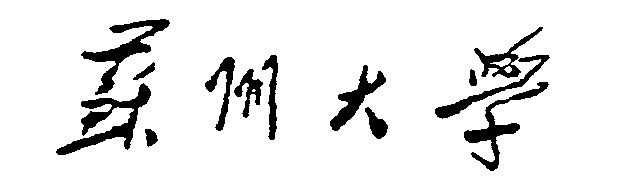 专业技术岗位聘用申请表申请人姓名：                       所在二级单位：                     现任专业技术职务：                 所在二级学科：                     申请岗位：                         填表时间：     年   月   日本人谨此声明：1．以下所填信息及附报证明材料均属真实，如有不实之处，本人愿承担相关责任；2．在受聘岗位期间，能够履行学校规定的岗位职责；3．如本人未被聘用到所申请的岗位，本人愿意参加低一级岗位的评审（此条适用于越级申报人员，如教授四级岗位越级申报教授二级）。               申请人签字：　　　　　　　　　                                               年     月     日填 表 说 明1．本表需归入个人人事档案。2．本表第一至第五项内容由本人填写，并附证明材料，学校有关职能部门负责审核、盖章。 3．按表中各栏目要求认真填写。具体内容真实、详尽，全面科学地反映应聘人员水平、能力和实绩。若某些栏目填写不下的，可另加附页（附页需编页码，附在需附页的页面之后，双面打印）。4．本表用钢笔、签字笔填写，或打印。5．本表一律为A4纸大小双面打印，不得放大或缩小。6．申请岗位是指：教授一、二、三、四级岗位；副教授一、二、三级岗位；讲师一、二、三级岗位；助教一、二级岗位；其他专业技术三至十二级岗位；专业技术员级岗位。一、基本情况二、学习、工作、进修经历1、学习经历（从高中毕业后填起）2、工作经历（含主要进修经历）三、近三年教学工作（申请教师岗位填写）三、任现职以来主要工作业绩（申请其他专业技术岗位填写）四、任现职以来主要科研工作注：“刊物类别”栏应填写是否SCI、EI、SSCI、ISTP、核心（按科学技术研究部和人文社会科学处颁布的权威、核心期刊目录为准）备注：表中所填项目个人经费均为项目分解到个人的科研到帐经费。审核人签字：                                        科研部门盖章                                                        年   月    日五、任现职以前取得的突出业绩或其他需要说明的情况六、二级单位意见七、学校专业技术岗位聘用委员会意见八、学校岗位设置与聘用工作领导小组意见姓  名姓  名性别性别性别性别出生年月出生年月出生年月出生年月出生年月出生年月出生年月出生年月出生年月出生年月照片照片照片照片照片最高学历及取得时间最高学历及取得时间最高学历及取得时间最高学位及取得时间最高学位及取得时间最高学位及取得时间最高学位及取得时间最高学位及取得时间最高学位及取得时间最高学位及取得时间最高学位及取得时间最高学位及取得时间最高学位及取得时间现任专业技术职务及聘任时间现任专业技术职务及聘任时间现任专业技术职务及聘任时间转评前同级专业技术职务及聘任时间转评前同级专业技术职务及聘任时间转评前同级专业技术职务及聘任时间转评前同级专业技术职务及聘任时间转评前同级专业技术职务及聘任时间转评前同级专业技术职务及聘任时间转评前同级专业技术职务及聘任时间转评前同级专业技术职务及聘任时间转评前同级专业技术职务及聘任时间转评前同级专业技术职务及聘任时间所在二级学科所在二级学科所在二级学科申请岗位申请岗位申请岗位身份证号身份证号身份证号第三轮岗位聘任聘期考核结果第三轮岗位聘任聘期考核结果第三轮岗位聘任聘期考核结果参加及何任学何术职团务体社会兼职情况社会兼职情况人才及学术影响、各类综合表彰、奖励、荣誉称号等情况名称名称名称名称名称名称名称获奖时间获奖时间获奖时间获奖时间获奖时间授奖部门授奖部门授奖部门授奖部门授奖部门授奖部门授奖部门获奖级别获奖级别获奖级别获奖级别排名/总人数排名/总人数排名/总人数排名/总人数排名/总人数排名/总人数排名/总人数人才及学术影响、各类综合表彰、奖励、荣誉称号等情况毕业国家、学校所学专业学制学历学位毕（肄）业及时间起止时间在何地、何学校（单位）工作、进修及任何职备  注授课情况：1、指导：博士生   人，硕士生   人，本科生论文    人次；2、主讲：本科课程   门    学时，研究生   门    学时；3、总教学工作量：   学时。授课情况：1、指导：博士生   人，硕士生   人，本科生论文    人次；2、主讲：本科课程   门    学时，研究生   门    学时；3、总教学工作量：   学时。授课情况：1、指导：博士生   人，硕士生   人，本科生论文    人次；2、主讲：本科课程   门    学时，研究生   门    学时；3、总教学工作量：   学时。授课情况：1、指导：博士生   人，硕士生   人，本科生论文    人次；2、主讲：本科课程   门    学时，研究生   门    学时；3、总教学工作量：   学时。授课情况：1、指导：博士生   人，硕士生   人，本科生论文    人次；2、主讲：本科课程   门    学时，研究生   门    学时；3、总教学工作量：   学时。授课情况：1、指导：博士生   人，硕士生   人，本科生论文    人次；2、主讲：本科课程   门    学时，研究生   门    学时；3、总教学工作量：   学时。授课情况：1、指导：博士生   人，硕士生   人，本科生论文    人次；2、主讲：本科课程   门    学时，研究生   门    学时；3、总教学工作量：   学时。授课情况：1、指导：博士生   人，硕士生   人，本科生论文    人次；2、主讲：本科课程   门    学时，研究生   门    学时；3、总教学工作量：   学时。授课情况：1、指导：博士生   人，硕士生   人，本科生论文    人次；2、主讲：本科课程   门    学时，研究生   门    学时；3、总教学工作量：   学时。1、完成本科生教学工作情况1、完成本科生教学工作情况1、完成本科生教学工作情况1、完成本科生教学工作情况1、完成本科生教学工作情况1、完成本科生教学工作情况1、完成本科生教学工作情况1、完成本科生教学工作情况1、完成本科生教学工作情况课程名称课程名称起止时间授课对象授课对象人数授课学时数授课学时数备注2、完成研究生教学与指导工作情况2、完成研究生教学与指导工作情况2、完成研究生教学与指导工作情况2、完成研究生教学与指导工作情况2、完成研究生教学与指导工作情况2、完成研究生教学与指导工作情况2、完成研究生教学与指导工作情况2、完成研究生教学与指导工作情况2、完成研究生教学与指导工作情况课程名称课程名称起止时间授课对象授课对象人数授课学时数授课学时数备注3、教学获奖情况（任现职以来）3、教学获奖情况（任现职以来）3、教学获奖情况（任现职以来）3、教学获奖情况（任现职以来）3、教学获奖情况（任现职以来）3、教学获奖情况（任现职以来）3、教学获奖情况（任现职以来）3、教学获奖情况（任现职以来）3、教学获奖情况（任现职以来）获奖年度获奖项目名称获奖项目名称获奖项目名称获奖项目名称奖励部门奖励部门本人排名本人排名4、教改研究、专业和课程建设、实验室建设等方面的实绩4、教改研究、专业和课程建设、实验室建设等方面的实绩4、教改研究、专业和课程建设、实验室建设等方面的实绩4、教改研究、专业和课程建设、实验室建设等方面的实绩4、教改研究、专业和课程建设、实验室建设等方面的实绩4、教改研究、专业和课程建设、实验室建设等方面的实绩4、教改研究、专业和课程建设、实验室建设等方面的实绩4、教改研究、专业和课程建设、实验室建设等方面的实绩4、教改研究、专业和课程建设、实验室建设等方面的实绩二级单位审核意见审核人签名：                    二级单位盖章：                 年  月  日二级单位审核意见审核人签名：                    二级单位盖章：                 年  月  日二级单位审核意见审核人签名：                    二级单位盖章：                 年  月  日二级单位审核意见审核人签名：                    二级单位盖章：                 年  月  日二级单位审核意见审核人签名：                    二级单位盖章：                 年  月  日二级单位审核意见审核人签名：                    二级单位盖章：                 年  月  日二级单位审核意见审核人签名：                    二级单位盖章：                 年  月  日二级单位审核意见审核人签名：                    二级单位盖章：                 年  月  日二级单位审核意见审核人签名：                    二级单位盖章：                 年  月  日教务部审核意见         盖  章审核人签名：            年  月  日教务部审核意见         盖  章审核人签名：            年  月  日教务部审核意见         盖  章审核人签名：            年  月  日教务部审核意见         盖  章审核人签名：            年  月  日研究生院审核意见              盖  章审核人签名：             年  月  日研究生院审核意见              盖  章审核人签名：             年  月  日研究生院审核意见              盖  章审核人签名：             年  月  日研究生院审核意见              盖  章审核人签名：             年  月  日研究生院审核意见              盖  章审核人签名：             年  月  日起止时间专业技术工作名称专业技术工作内容及本人作用(主持/参加/独立）完成情况及效果二级单位审核意见审核人签名：                    二级单位盖章：               年  月  日二级单位审核意见审核人签名：                    二级单位盖章：               年  月  日二级单位审核意见审核人签名：                    二级单位盖章：               年  月  日二级单位审核意见审核人签名：                    二级单位盖章：               年  月  日1、论文论著（本人为第一作者或通讯作者）1、论文论著（本人为第一作者或通讯作者）1、论文论著（本人为第一作者或通讯作者）1、论文论著（本人为第一作者或通讯作者）1、论文论著（本人为第一作者或通讯作者）1、论文论著（本人为第一作者或通讯作者）1、论文论著（本人为第一作者或通讯作者）1、论文论著（本人为第一作者或通讯作者）1、论文论著（本人为第一作者或通讯作者）1、论文论著（本人为第一作者或通讯作者）发表论文共计：       篇共计：       篇其中：核心期刊       篇其中：核心期刊       篇其中：核心期刊       篇其中：核心期刊       篇SCI 收录         篇EI  收录         篇SSCI收录         篇SCI 收录         篇EI  收录         篇SSCI收录         篇SCI 收录         篇EI  收录         篇SSCI收录         篇出版学术专著      部，著作、论文引用总次数          ，他引次数         。出版学术专著      部，著作、论文引用总次数          ，他引次数         。出版学术专著      部，著作、论文引用总次数          ，他引次数         。出版学术专著      部，著作、论文引用总次数          ，他引次数         。出版学术专著      部，著作、论文引用总次数          ，他引次数         。出版学术专著      部，著作、论文引用总次数          ，他引次数         。出版学术专著      部，著作、论文引用总次数          ，他引次数         。出版学术专著      部，著作、论文引用总次数          ，他引次数         。出版学术专著      部，著作、论文引用总次数          ，他引次数         。出版学术专著      部，著作、论文引用总次数          ，他引次数         。代表性论文、出版的论（译）著、教材（限15篇、部）代表性论文、出版的论（译）著、教材（限15篇、部）代表性论文、出版的论（译）著、教材（限15篇、部）代表性论文、出版的论（译）著、教材（限15篇、部）代表性论文、出版的论（译）著、教材（限15篇、部）代表性论文、出版的论（译）著、教材（限15篇、部）代表性论文、出版的论（译）著、教材（限15篇、部）代表性论文、出版的论（译）著、教材（限15篇、部）代表性论文、出版的论（译）著、教材（限15篇、部）代表性论文、出版的论（译）著、教材（限15篇、部）论文、论著名称论文、论著名称何时在何刊物发表或出版社出版何时在何刊物发表或出版社出版刊物类别本人承担部分及字数影响因子影响因子他引次数排名2、获奖情况2、获奖情况2、获奖情况2、获奖情况2、获奖情况2、获奖情况2、获奖情况2、获奖情况2、获奖情况2、获奖情况2、获奖情况2、获奖情况成果名称奖励名称奖励名称奖励部门奖励部门等级等级获奖时间获奖时间排名排名排名3、成果鉴定情况3、成果鉴定情况3、成果鉴定情况3、成果鉴定情况3、成果鉴定情况3、成果鉴定情况3、成果鉴定情况3、成果鉴定情况3、成果鉴定情况3、成果鉴定情况3、成果鉴定情况3、成果鉴定情况成果名称成果名称成果名称鉴定时间鉴定时间鉴定部门鉴定部门成果转让情况成果转让情况成果转让情况排名排名4、发明专利情况4、发明专利情况4、发明专利情况4、发明专利情况4、发明专利情况4、发明专利情况4、发明专利情况4、发明专利情况4、发明专利情况4、发明专利情况4、发明专利情况4、发明专利情况专利名称专利名称专利名称获得时间获得时间授予专利国别授予专利国别授予专利国别授予专利国别授予专利国别授予专利国别排名5、承担科研项目和获得经费情况5、承担科研项目和获得经费情况5、承担科研项目和获得经费情况5、承担科研项目和获得经费情况5、承担科研项目和获得经费情况5、承担科研项目和获得经费情况5、承担科研项目和获得经费情况5、承担科研项目和获得经费情况5、承担科研项目和获得经费情况5、承担科研项目和获得经费情况5、承担科研项目和获得经费情况5、承担科研项目和获得经费情况项目名称及编号项目名称及编号总经费/个人经费（万元）元）总经费/个人经费（万元）元）排名起止时间结题情况结题情况项目来源项目来源项目来源项目来源二级单位审核意见审核人签名：                    二级单位盖章：               年  月  日（对申请人员任现职以来履行岗位职责情况、教学、科研、管理能力等进行考核评议，提出聘用意见或推荐意见。）二级单位岗位设置与聘用工作小组组长签字：               （二级单位公章）                                                          年  月  日同意聘用                同志为                                级岗位。主任签字：                     年  月  日同意聘用                同志为                                级岗位。组长签字：                                    （学校公章）年  月  日